$IMG$Registrazione modifiche al documentoQualsiasi modifica di questo documento deve essere registrata dall`ente compilatore, con la compilazione della tabella.Istruzioni originaliKOHLER si riserva il diritto di modificare in qualunque momento i dati contenuti in questa pubblicazione.15LD 350A - Aspirazione e ScaricoB - Biella_Pistone_Albero Gomito_Volano_Basamento_FlangiaturaC -Testa_Cappello Bilancere_Valvole_Distribuzione_Regolatore GiriD - Comandi_Circuito LubrificanteE - Circuito CombustibileF - Raffreddamento_AvviamentoG - Tabella Alberi a Gomito_Blocchi MotoreZ- Blocco Motore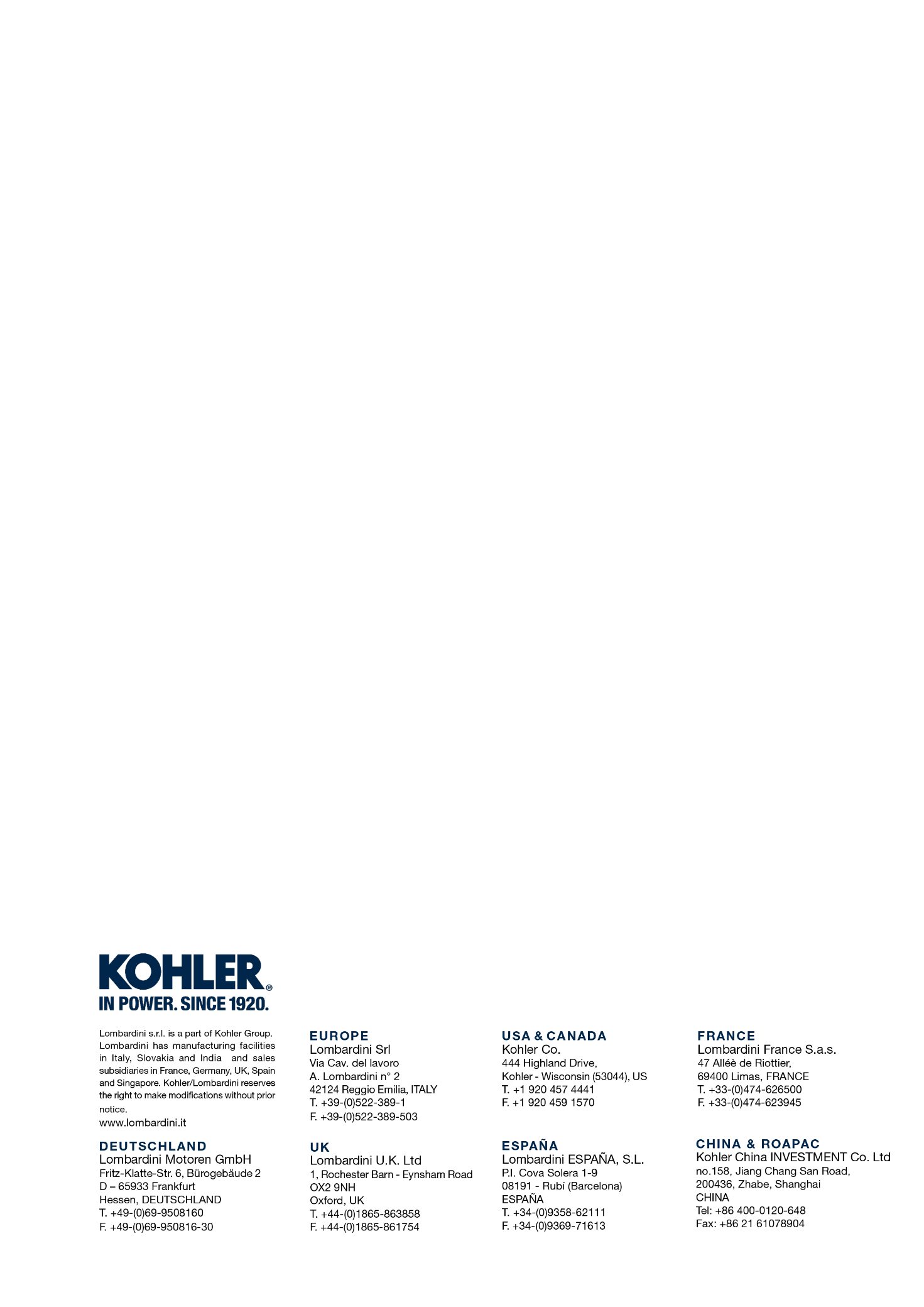 15LD 35015LDRilasciato daCodiceRevisioneData di emissioneData revisioneRedatto daVisto15LDDOWNLOAD PDFDOWNLOAD PDFDOWNLOAD PDFDOWNLOAD PDFDOWNLOAD PDFDOWNLOAD PDFDOWNLOAD PDFDOWNLOAD PDF